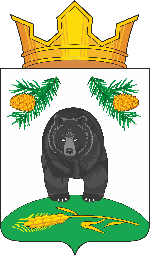 СОВЕТ НОВОКРИВОШЕИНСКОГО СЕЛЬСКОГО ПОСЕЛЕНИЯРЕШЕНИЕ20.02.2024                                                                                                                         № 88с. НовокривошеиноКривошеинского районаТомской областиО внесении изменений в решение Совета Новокривошеинского сельского поселения от 25.12.2023 № 80 «Об утверждении бюджета муниципального образования  Новокривошеинское сельское поселение Кривошеинского района Томской области на 2024 год и на плановый период 2025 и 2026 годов»Рассмотрев представленную Администрацией Новокривошеинского сельского поселения информацию о внесении  изменений в Решение Совета Новокривошеинского сельского поселения от 25.12.2023 № 80 «Об утверждении бюджета муниципального образования  Новокривошеинское      сельское поселение Кривошеинского района Томской области на 2024 год и на плановый период 2025 и 2026 годов»                                                                                                                           СОВЕТ НОВОКРИВОШЕИНСКОГО СЕЛЬСКОГО ПОСЕЛЕНИЯ РЕШИЛ:Внести в решение Совета Новокривошеинского сельского поселения от 25.12.2023 № 80 «Об утверждении бюджета муниципального образования Новокривошеинское сельское поселение Кривошеинского района Томской области на 2024 год и на плановый период 2025 и 2026 годов» (решение № 86 от 29.01.2024) следующие изменения:                                                                                                                                                               Пункт1статьи1изложить в следующей редакции:                                                                                  Статья 1.                                                                                                                                                   1.Утвердить основные характеристики бюджета муниципального образования Новокривошеинское сельское поселение Кривошеинского района Томской области на 2024 год:                                                                                                                                                                                                                                                                                                    1) прогнозируемый общий объем доходов бюджета муниципального образования Новокривошеинское сельское поселение Кривошеинского района Томской области в сумме 8600,0 тыс. рублей, в том числе налоговые и неналоговые доходы в сумме 2908,0 тыс. рублей;2) общий объем расходов бюджета муниципального образования Новокривошеинское сельское поселение Кривошеинского района Томской области в сумме 9201,7 тыс. рублей;3) прогнозируемый дефицит бюджета муниципального образования Новокривошеинское сельское поселение Кривошеинского района Томской области на 2024 год в сумме 601,7 тыс. рублей.2. Приложения 6,7,8 изложить в новой редакции согласно приложением к настоящему решению.             3.Направить настоящее решение Главе Новокривошеинского сельского поселения для подписания.   4. Контроль за исполнением настоящего решения возложить на  социально-экономический комитет.5. Опубликовать настоящее решение в информационном бюллетене Новокривошеинского сельского поселения, разместить на официальном сайте муниципального образования Новокривошеинское сельское поселение в информационно-телекоммуникационной сети «Интернет»6. Настоящее решение вступает в силу с даты его опубликования.Председатель СоветаНовокривошеинского сельского поселения                                               Н. В. МажороваГлава Новокривошеинского сельского поселения                                        А.О. Саяпин